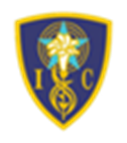 INSTITUTO INMACULADA CONCEPCIÓN VALDIVIADEPARTAMENTO DE EDUCACIÓN BÁSICAPRIMER CICLO BÁSICO, 2ºA y BProfesoras: Paula Fuenzalida – Yasna GodoyACTIVIDAD DE HISTORIA, GEOGRAFÍA Y CIENCIAS SOCIALESNombre: ……………………………………………Fecha: Marzo 2020Para ubicarnos en el espacio usamos puntos de referencia, estos pueden ser objetos o lugares.También usamos categorías de posición, como arriba, abajo, delante, detrás, a la izquierda, a la derecha, cerca, lejos.Identificar en la imagen los objetos o lugares, de acuerdo a las categorías de posición, completando el cuadro, potenciando la seguridad en sí mismo: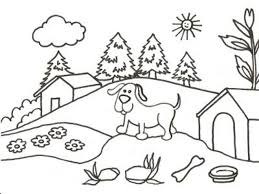 Ubicar objetos según las categorías de posición, dibujándolos en la imagen, trabajando con confianza:Dos árboles a la derecha de los conejos.Cinco flores debajo de los conejos.Una laguna a la izquierda de los conejos.Tres nubes arriba de los conejos.Una casa atrás de la laguna.Un cerro lejos de los conejos.Una pelota cerca de los conejos.                          Recuerda colorear                                tus dibujos¿Cómo conocer los Puntos Cardinales?Para encontrar los puntos cardinales, debes poner atención al lugar por donde sale el sol.  El lugar por donde sale el sol es el este y el punto contrario, es decir, por donde “se pone el sol”, es el oeste.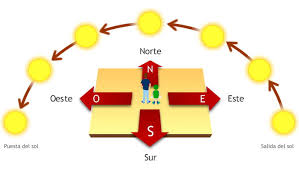 Ubicar los puntos cardinales en la imagen, escribiendo la inicial del nombre de cada uno, potenciando la confianza: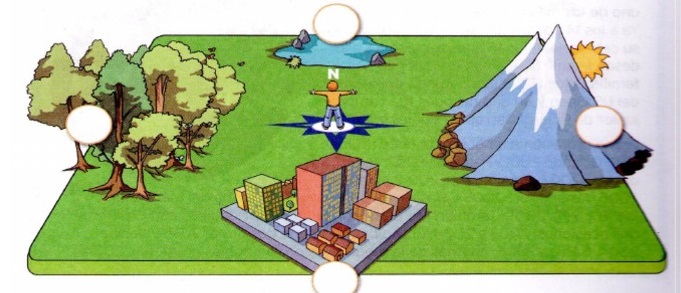 ¿Qué imagen hay al este del niño? …………………………………………………………………………….¿Qué imagen hay al norte del niño?   ……………………………………………………………………………..¿Qué hay al sur del niño?  ……………………………………………………………………………...¿Qué imagen hay al oeste del niño?  ………………………………………………………………………………ObjetivosCapacidad: Orientación espacio-temporal, razonamiento lógicoDestrezas: ubicar, identificar.Valor: Verdad, libertad.Actitud: Confianza, seguridad en sí mismo.Contenido: Me oriento en el espacio.Arriba del cerroAtrás de la casaDelante del perroDebajo del solA la izquierda del perroA la derecha del perroCerca de la nube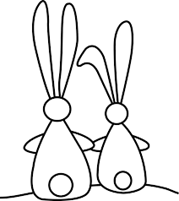 